Course:Course:DECISION SUPPORT SYSTEMSDECISION SUPPORT SYSTEMSDECISION SUPPORT SYSTEMSDECISION SUPPORT SYSTEMSDECISION SUPPORT SYSTEMSDECISION SUPPORT SYSTEMSDECISION SUPPORT SYSTEMSDECISION SUPPORT SYSTEMSDECISION SUPPORT SYSTEMSCourse id:Course id:DECISION SUPPORT SYSTEMSDECISION SUPPORT SYSTEMSDECISION SUPPORT SYSTEMSDECISION SUPPORT SYSTEMSDECISION SUPPORT SYSTEMSDECISION SUPPORT SYSTEMSDECISION SUPPORT SYSTEMSDECISION SUPPORT SYSTEMSDECISION SUPPORT SYSTEMSNumber of ECTS: 6Number of ECTS: 6DECISION SUPPORT SYSTEMSDECISION SUPPORT SYSTEMSDECISION SUPPORT SYSTEMSDECISION SUPPORT SYSTEMSDECISION SUPPORT SYSTEMSDECISION SUPPORT SYSTEMSDECISION SUPPORT SYSTEMSDECISION SUPPORT SYSTEMSDECISION SUPPORT SYSTEMSTeacher:Teacher:Zorica SrdjevicZorica SrdjevicZorica SrdjevicZorica SrdjevicZorica SrdjevicZorica SrdjevicZorica SrdjevicZorica SrdjevicZorica SrdjevicCourse statusCourse statusElectiveElectiveElectiveElectiveElectiveElectiveElectiveElectiveElectiveNumber of active teaching classes (weekly)Number of active teaching classes (weekly)Number of active teaching classes (weekly)Number of active teaching classes (weekly)Number of active teaching classes (weekly)Number of active teaching classes (weekly)Number of active teaching classes (weekly)Number of active teaching classes (weekly)Number of active teaching classes (weekly)Number of active teaching classes (weekly)Number of active teaching classes (weekly)Lectures: 2Lectures: 2Practical classes: 2Practical classes: 2Practical classes: 2Other teaching types:Other teaching types:Study research work:Study research work:Other classes:Other classes:Precondition coursesPrecondition coursesNoneNoneNoneNoneNoneNoneNoneNoneNoneEducational goalThe topic will give an understanding and an introduction to methods and tools for structuring water and agriculture related decision support systems, as well as to instruments and technologies, including software, in connected sectors.Educational goalThe topic will give an understanding and an introduction to methods and tools for structuring water and agriculture related decision support systems, as well as to instruments and technologies, including software, in connected sectors.Educational goalThe topic will give an understanding and an introduction to methods and tools for structuring water and agriculture related decision support systems, as well as to instruments and technologies, including software, in connected sectors.Educational goalThe topic will give an understanding and an introduction to methods and tools for structuring water and agriculture related decision support systems, as well as to instruments and technologies, including software, in connected sectors.Educational goalThe topic will give an understanding and an introduction to methods and tools for structuring water and agriculture related decision support systems, as well as to instruments and technologies, including software, in connected sectors.Educational goalThe topic will give an understanding and an introduction to methods and tools for structuring water and agriculture related decision support systems, as well as to instruments and technologies, including software, in connected sectors.Educational goalThe topic will give an understanding and an introduction to methods and tools for structuring water and agriculture related decision support systems, as well as to instruments and technologies, including software, in connected sectors.Educational goalThe topic will give an understanding and an introduction to methods and tools for structuring water and agriculture related decision support systems, as well as to instruments and technologies, including software, in connected sectors.Educational goalThe topic will give an understanding and an introduction to methods and tools for structuring water and agriculture related decision support systems, as well as to instruments and technologies, including software, in connected sectors.Educational goalThe topic will give an understanding and an introduction to methods and tools for structuring water and agriculture related decision support systems, as well as to instruments and technologies, including software, in connected sectors.Educational goalThe topic will give an understanding and an introduction to methods and tools for structuring water and agriculture related decision support systems, as well as to instruments and technologies, including software, in connected sectors.Educational outcomesOn successful completion of this subject, the students should: a) have acquired understanding of concept and importance of developing and using decision support systems with focus on agricultural sector; b) have acquired basic knowledge of a number of methods, tools and software products to be moduels of advanced decision support systems; c) improve IT skills and skills for independent learning, reporting and presentation.Educational outcomesOn successful completion of this subject, the students should: a) have acquired understanding of concept and importance of developing and using decision support systems with focus on agricultural sector; b) have acquired basic knowledge of a number of methods, tools and software products to be moduels of advanced decision support systems; c) improve IT skills and skills for independent learning, reporting and presentation.Educational outcomesOn successful completion of this subject, the students should: a) have acquired understanding of concept and importance of developing and using decision support systems with focus on agricultural sector; b) have acquired basic knowledge of a number of methods, tools and software products to be moduels of advanced decision support systems; c) improve IT skills and skills for independent learning, reporting and presentation.Educational outcomesOn successful completion of this subject, the students should: a) have acquired understanding of concept and importance of developing and using decision support systems with focus on agricultural sector; b) have acquired basic knowledge of a number of methods, tools and software products to be moduels of advanced decision support systems; c) improve IT skills and skills for independent learning, reporting and presentation.Educational outcomesOn successful completion of this subject, the students should: a) have acquired understanding of concept and importance of developing and using decision support systems with focus on agricultural sector; b) have acquired basic knowledge of a number of methods, tools and software products to be moduels of advanced decision support systems; c) improve IT skills and skills for independent learning, reporting and presentation.Educational outcomesOn successful completion of this subject, the students should: a) have acquired understanding of concept and importance of developing and using decision support systems with focus on agricultural sector; b) have acquired basic knowledge of a number of methods, tools and software products to be moduels of advanced decision support systems; c) improve IT skills and skills for independent learning, reporting and presentation.Educational outcomesOn successful completion of this subject, the students should: a) have acquired understanding of concept and importance of developing and using decision support systems with focus on agricultural sector; b) have acquired basic knowledge of a number of methods, tools and software products to be moduels of advanced decision support systems; c) improve IT skills and skills for independent learning, reporting and presentation.Educational outcomesOn successful completion of this subject, the students should: a) have acquired understanding of concept and importance of developing and using decision support systems with focus on agricultural sector; b) have acquired basic knowledge of a number of methods, tools and software products to be moduels of advanced decision support systems; c) improve IT skills and skills for independent learning, reporting and presentation.Educational outcomesOn successful completion of this subject, the students should: a) have acquired understanding of concept and importance of developing and using decision support systems with focus on agricultural sector; b) have acquired basic knowledge of a number of methods, tools and software products to be moduels of advanced decision support systems; c) improve IT skills and skills for independent learning, reporting and presentation.Educational outcomesOn successful completion of this subject, the students should: a) have acquired understanding of concept and importance of developing and using decision support systems with focus on agricultural sector; b) have acquired basic knowledge of a number of methods, tools and software products to be moduels of advanced decision support systems; c) improve IT skills and skills for independent learning, reporting and presentation.Educational outcomesOn successful completion of this subject, the students should: a) have acquired understanding of concept and importance of developing and using decision support systems with focus on agricultural sector; b) have acquired basic knowledge of a number of methods, tools and software products to be moduels of advanced decision support systems; c) improve IT skills and skills for independent learning, reporting and presentation.Course contentIntroduction. Decision making process. Modeling a decision problem. Decision elements. Well and ill structured problems. Waek Optimization.  Single and multi criterion(s) approaches. Multicriteria  analysis and methods. Definition, types and architectures of decision support systems. Components of the decision support systems. Data management. Work with models and modules. Kknowledge-based systems. Users interface. Dilogue menues.Course contentIntroduction. Decision making process. Modeling a decision problem. Decision elements. Well and ill structured problems. Waek Optimization.  Single and multi criterion(s) approaches. Multicriteria  analysis and methods. Definition, types and architectures of decision support systems. Components of the decision support systems. Data management. Work with models and modules. Kknowledge-based systems. Users interface. Dilogue menues.Course contentIntroduction. Decision making process. Modeling a decision problem. Decision elements. Well and ill structured problems. Waek Optimization.  Single and multi criterion(s) approaches. Multicriteria  analysis and methods. Definition, types and architectures of decision support systems. Components of the decision support systems. Data management. Work with models and modules. Kknowledge-based systems. Users interface. Dilogue menues.Course contentIntroduction. Decision making process. Modeling a decision problem. Decision elements. Well and ill structured problems. Waek Optimization.  Single and multi criterion(s) approaches. Multicriteria  analysis and methods. Definition, types and architectures of decision support systems. Components of the decision support systems. Data management. Work with models and modules. Kknowledge-based systems. Users interface. Dilogue menues.Course contentIntroduction. Decision making process. Modeling a decision problem. Decision elements. Well and ill structured problems. Waek Optimization.  Single and multi criterion(s) approaches. Multicriteria  analysis and methods. Definition, types and architectures of decision support systems. Components of the decision support systems. Data management. Work with models and modules. Kknowledge-based systems. Users interface. Dilogue menues.Course contentIntroduction. Decision making process. Modeling a decision problem. Decision elements. Well and ill structured problems. Waek Optimization.  Single and multi criterion(s) approaches. Multicriteria  analysis and methods. Definition, types and architectures of decision support systems. Components of the decision support systems. Data management. Work with models and modules. Kknowledge-based systems. Users interface. Dilogue menues.Course contentIntroduction. Decision making process. Modeling a decision problem. Decision elements. Well and ill structured problems. Waek Optimization.  Single and multi criterion(s) approaches. Multicriteria  analysis and methods. Definition, types and architectures of decision support systems. Components of the decision support systems. Data management. Work with models and modules. Kknowledge-based systems. Users interface. Dilogue menues.Course contentIntroduction. Decision making process. Modeling a decision problem. Decision elements. Well and ill structured problems. Waek Optimization.  Single and multi criterion(s) approaches. Multicriteria  analysis and methods. Definition, types and architectures of decision support systems. Components of the decision support systems. Data management. Work with models and modules. Kknowledge-based systems. Users interface. Dilogue menues.Course contentIntroduction. Decision making process. Modeling a decision problem. Decision elements. Well and ill structured problems. Waek Optimization.  Single and multi criterion(s) approaches. Multicriteria  analysis and methods. Definition, types and architectures of decision support systems. Components of the decision support systems. Data management. Work with models and modules. Kknowledge-based systems. Users interface. Dilogue menues.Course contentIntroduction. Decision making process. Modeling a decision problem. Decision elements. Well and ill structured problems. Waek Optimization.  Single and multi criterion(s) approaches. Multicriteria  analysis and methods. Definition, types and architectures of decision support systems. Components of the decision support systems. Data management. Work with models and modules. Kknowledge-based systems. Users interface. Dilogue menues.Course contentIntroduction. Decision making process. Modeling a decision problem. Decision elements. Well and ill structured problems. Waek Optimization.  Single and multi criterion(s) approaches. Multicriteria  analysis and methods. Definition, types and architectures of decision support systems. Components of the decision support systems. Data management. Work with models and modules. Kknowledge-based systems. Users interface. Dilogue menues.Teaching methodsConsultations. In case there are sufficient students(4+) lectures and exercises will be organized. Students will accomplish a semester project and present results in oral and in writing. The semster project counts for 60% of the final grade. The final grade is oral and counts for 40%. The lectures are held in English. Retake exams may be oral only.Teaching methodsConsultations. In case there are sufficient students(4+) lectures and exercises will be organized. Students will accomplish a semester project and present results in oral and in writing. The semster project counts for 60% of the final grade. The final grade is oral and counts for 40%. The lectures are held in English. Retake exams may be oral only.Teaching methodsConsultations. In case there are sufficient students(4+) lectures and exercises will be organized. Students will accomplish a semester project and present results in oral and in writing. The semster project counts for 60% of the final grade. The final grade is oral and counts for 40%. The lectures are held in English. Retake exams may be oral only.Teaching methodsConsultations. In case there are sufficient students(4+) lectures and exercises will be organized. Students will accomplish a semester project and present results in oral and in writing. The semster project counts for 60% of the final grade. The final grade is oral and counts for 40%. The lectures are held in English. Retake exams may be oral only.Teaching methodsConsultations. In case there are sufficient students(4+) lectures and exercises will be organized. Students will accomplish a semester project and present results in oral and in writing. The semster project counts for 60% of the final grade. The final grade is oral and counts for 40%. The lectures are held in English. Retake exams may be oral only.Teaching methodsConsultations. In case there are sufficient students(4+) lectures and exercises will be organized. Students will accomplish a semester project and present results in oral and in writing. The semster project counts for 60% of the final grade. The final grade is oral and counts for 40%. The lectures are held in English. Retake exams may be oral only.Teaching methodsConsultations. In case there are sufficient students(4+) lectures and exercises will be organized. Students will accomplish a semester project and present results in oral and in writing. The semster project counts for 60% of the final grade. The final grade is oral and counts for 40%. The lectures are held in English. Retake exams may be oral only.Teaching methodsConsultations. In case there are sufficient students(4+) lectures and exercises will be organized. Students will accomplish a semester project and present results in oral and in writing. The semster project counts for 60% of the final grade. The final grade is oral and counts for 40%. The lectures are held in English. Retake exams may be oral only.Teaching methodsConsultations. In case there are sufficient students(4+) lectures and exercises will be organized. Students will accomplish a semester project and present results in oral and in writing. The semster project counts for 60% of the final grade. The final grade is oral and counts for 40%. The lectures are held in English. Retake exams may be oral only.Teaching methodsConsultations. In case there are sufficient students(4+) lectures and exercises will be organized. Students will accomplish a semester project and present results in oral and in writing. The semster project counts for 60% of the final grade. The final grade is oral and counts for 40%. The lectures are held in English. Retake exams may be oral only.Teaching methodsConsultations. In case there are sufficient students(4+) lectures and exercises will be organized. Students will accomplish a semester project and present results in oral and in writing. The semster project counts for 60% of the final grade. The final grade is oral and counts for 40%. The lectures are held in English. Retake exams may be oral only.Knowledge evaluation (maximum 100 points)Knowledge evaluation (maximum 100 points)Knowledge evaluation (maximum 100 points)Knowledge evaluation (maximum 100 points)Knowledge evaluation (maximum 100 points)Knowledge evaluation (maximum 100 points)Knowledge evaluation (maximum 100 points)Knowledge evaluation (maximum 100 points)Knowledge evaluation (maximum 100 points)Knowledge evaluation (maximum 100 points)Knowledge evaluation (maximum 100 points)Pre-examination obligationsPre-examination obligationsPre-examination obligationsMandatoryPointsPointsFinal examFinal examMandatoryMandatoryPointsSemester projectSemester projectSemester projectYes6060OralOralYesYes40Literature Literature Literature Literature Literature Literature Literature Literature Literature Literature Literature Ord.AuthorAuthorTitleTitleTitlePublisherPublisherPublisherPublisherYear1.Srdjevic B.Srdjevic B.Systems Analysis Methods in Engineering With Extensions in Environmental Engineering,Systems Analysis Methods in Engineering With Extensions in Environmental Engineering,Systems Analysis Methods in Engineering With Extensions in Environmental Engineering,Federal University of Bahia, Salvador, Brazil. (Lecturing Notes)Federal University of Bahia, Salvador, Brazil. (Lecturing Notes)Federal University of Bahia, Salvador, Brazil. (Lecturing Notes)Federal University of Bahia, Salvador, Brazil. (Lecturing Notes)20032.Burstein F., Holsapple C.W.Burstein F., Holsapple C.W.Handbook on Decision Support Systems. Handbook on Decision Support Systems. Handbook on Decision Support Systems. Berlin: Springer Verlag Berlin: Springer Verlag Berlin: Springer Verlag Berlin: Springer Verlag   20083.Simonovic S. Simonovic S. Decision support systems for sustainable management of water resources: 1. General principlesDecision support systems for sustainable management of water resources: 1. General principlesDecision support systems for sustainable management of water resources: 1. General principlesWater International, Taylor & FrancisWater International, Taylor & FrancisWater International, Taylor & FrancisWater International, Taylor & Francis19964.Internet sources (articles, reports, presentations).Internet sources (articles, reports, presentations).Internet sources (articles, reports, presentations).Internet sources (articles, reports, presentations).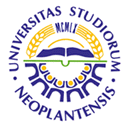 UNIVERSITY OF NOVI SADFACULTY OF AGRICULTURE 21000 NOVI SAD, TRG DOSITEJA OBRADOVIĆA 8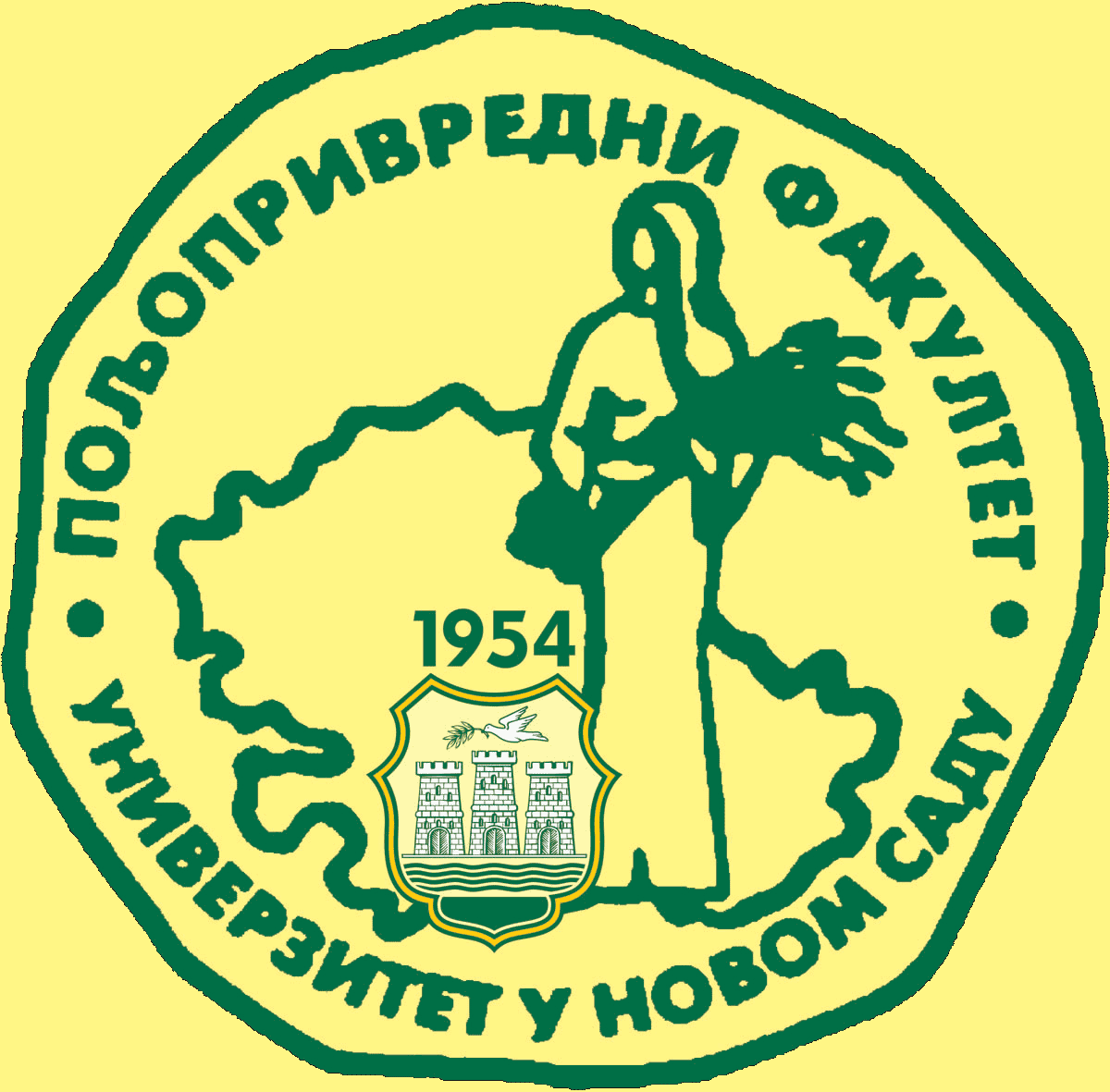 Study Programme AccreditationMASTER ACADEMIC STUDIES                               WATER MANAGEMENTTable 5.2 Course specificationTable 5.2 Course specificationTable 5.2 Course specification